.VINE RIGHT, TOUCH, VINE LEFT, TOUCHDIAGONAL STEP TOUCHR LOCK STEP SCUFF, L LOCK STEP SCUFF¼ TURN LEFT TOUCH, SIDE TOUCH, ¼ TURN LEFT TOUCH, SIDE TOUCHContact: c.irmgarth@gmail.comLittle Story of My Life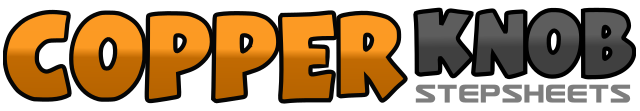 .......Count:32Wall:2Level:Beginner.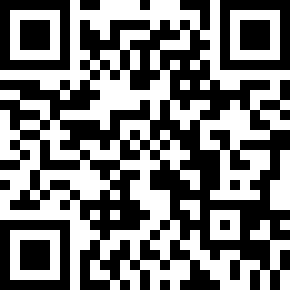 Choreographer:Lotte Irmgarth (DK) - October 2014Lotte Irmgarth (DK) - October 2014Lotte Irmgarth (DK) - October 2014Lotte Irmgarth (DK) - October 2014Lotte Irmgarth (DK) - October 2014.Music:Story of My Life - One Direction : (Album: Midnight Memories)Story of My Life - One Direction : (Album: Midnight Memories)Story of My Life - One Direction : (Album: Midnight Memories)Story of My Life - One Direction : (Album: Midnight Memories)Story of My Life - One Direction : (Album: Midnight Memories)........1, 2Step right to the side, Step left behind right3, 4Step right to the side, touch left beside right5, 6Step left to the side, Step right behind left7, 8Step left to the side, touch right beside left1, 2Step right diagonally forward, touch left beside3, 4Step left diagonally back, touch right beside5, 6Step right diagonally back, touch left beside7, 8Step left diagonally forward, touch right beside1, 2Step forward right, lock left behind right,3, 4Step forward right, scuff left beside right5, 6Step forward left, lock right behind left,7, 8Step forward left, scuff right beside right1, 2¼ turn left stepping forward on right, touch left beside right3, 4Step left to left side, touch right beside left.5, 6¼ turn left stepping forward on right, touch left beside right7, 8Step left to left side, touch right beside left.